Salmon River High School Transcript Request Form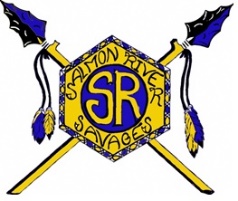 Instructions:Completely fill out the transcript request form and mail or deliver it to:Salmon River High School			PO Box 872					OrRiggins, ID 83549				Fax Requests to: 208-630-6026Email Requests to: cereghinos@jsd243.orgNO VERBAL requests will be processed.No requests will be processed June 10 through August 15.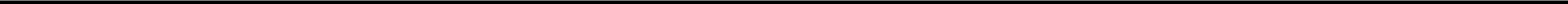 Date ___________	Birthdate	____/____/____	Name __________________________________	Number of Transcripts Requested ___________(Please Print Clearly)Send to ______________________________When did you graduate? ____________________		Attention _____________________________OR last attended Salmon River High School?		________________  to  ________________	Address ______________________________Previous/Maiden	City/State/Zip __________________________Name __________________________________Phone number ___________________________	Address ________________________________	Send Transcript(s)City/State/Zip ____________________________	_____ Immediately_____ Hold transcript for pickup by requestorType of Transcript needed:_____ Hold for pickup to be picked up by:_____ Personal_____ NCAA #__________________________	__________________________________________ Official for Employment	Name  (Please Print Clearly)_____ Official for College	(ID required to pick up)_____ Scholarship (sealed) # ____________________ MilitaryStudent Signature ___________________________________________Date___________________